     Strictly Confidential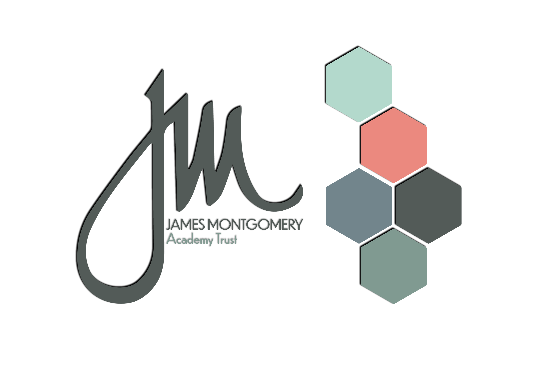 The James Montgomery Academy Trust wants to meet the aims and commitments set out in its Equality Policy.   This includes not discriminating under the Equality Act 2010, and building an accurate picture of the make-up of our workforce in encouraging equality and diversity.  To help us with this we would like you to complete this form, though this is entirely voluntary.Please return the completed form along with your application form, so we can ensure our Equality Policy is effective and to find out how well our recruitment process works.Please note: The Equal Opportunities Monitoring form will not be used as part of shortlisting.  It is for monitoring purposes only.Post detailsPost detailsPost applied for:Vacancy reference number:Gender (please check)Gender (please check)Gender (please check)Gender (please check)Gender (please check)Male  Female  Intersex  Non-binary  Prefer not to say  	If you prefer to use your own term, please specify here:If you prefer to use your own term, please specify here:If you prefer to use your own term, please specify here:If you prefer to use your own term, please specify here:If you prefer to use your own term, please specify here:Are you married or in a civil partnership? (please check)Are you married or in a civil partnership? (please check)Are you married or in a civil partnership? (please check)Yes  No  Prefer not to say  Age  (please check)Age  (please check)Age  (please check)Age  (please check)Age  (please check)16 – 24  25 -29  30 – 34  35 – 39  40 – 44  45 – 49  50 – 54  55 – 59  60 – 64  65+  Prefer not to say  Prefer not to say  Prefer not to say  Prefer not to say  Prefer not to say  Ethnic OriginEthnic origin is not about nationality, place of birth or citizenship. It is about the group to which you perceive you belong. Please check the appropriate box.Ethnic OriginEthnic origin is not about nationality, place of birth or citizenship. It is about the group to which you perceive you belong. Please check the appropriate box.Ethnic OriginEthnic origin is not about nationality, place of birth or citizenship. It is about the group to which you perceive you belong. Please check the appropriate box.Ethnic OriginEthnic origin is not about nationality, place of birth or citizenship. It is about the group to which you perceive you belong. Please check the appropriate box.WhiteWhiteWhiteWhiteEnglish  Welsh  Scottish  Irish  Northern Irish  British  Gypsy/Irish Traveller  Prefer not to say  	Other please specify:Other please specify:Other please specify:Other please specify:Multiple HeritageMultiple HeritageMultiple HeritageWhite and Black Caribbean  White and Black African  White and Asian  Prefer not to say  Any other mixed background, please specify: Any other mixed background, please specify: Asian/Asian BritishAsian/Asian BritishAsian/Asian BritishAsian/Asian BritishAsian/Asian BritishIndian  Pakistani  Bangladeshi  Chinese  Prefer not to say  Any other Asian background, please specify:Any other Asian background, please specify:Any other Asian background, please specify:Any other Asian background, please specify:Any other Asian background, please specify:Black/African/Caribbean/Black BritishBlack/African/Caribbean/Black BritishBlack/African/Caribbean/Black BritishBlack/African/Caribbean/Black BritishBlack  African  Caribbean  Prefer not to say  Any other Black/African/Caribbean background, please specify:Any other Black/African/Caribbean background, please specify:Any other Black/African/Caribbean background, please specify:Any other Black/African/Caribbean background, please specify:Other Ethnic GroupOther Ethnic GroupArab  Prefer not to say  Any other ethnic group, please specify:Any other ethnic group, please specify:Do you consider yourself to be disabled or have a health condition? (please check)Do you consider yourself to be disabled or have a health condition? (please check)Do you consider yourself to be disabled or have a health condition? (please check)Yes  	If yes, which of the following best describes your disability:No  Prefer not to say  Autistic spectrum  Long-standing illness  Mental health condition  Learning difficulties  Physical impairment  Other developmental condition  Other physical or mental conditions, please specify:Other physical or mental conditions, please specify:Other physical or mental conditions, please specify:What is the effect or impact of your disability or health condition on your ability to give your best at work?Please write in here:The information in this form is for monitoring purposes only.  If you believe you need a ‘reasonable adjustment’ then please discuss this with your line manager, or the person who is running the recruitment process if you are an applicant.    What is the effect or impact of your disability or health condition on your ability to give your best at work?Please write in here:The information in this form is for monitoring purposes only.  If you believe you need a ‘reasonable adjustment’ then please discuss this with your line manager, or the person who is running the recruitment process if you are an applicant.    What is the effect or impact of your disability or health condition on your ability to give your best at work?Please write in here:The information in this form is for monitoring purposes only.  If you believe you need a ‘reasonable adjustment’ then please discuss this with your line manager, or the person who is running the recruitment process if you are an applicant.    Sexual orientation – are you? (please check)Sexual orientation – are you? (please check)Sexual orientation – are you? (please check)Sexual orientation – are you? (please check)Sexual orientation – are you? (please check)Heterosexual  Gay  Lesbian  Bisexual  Prefer not to say  If you prefer to use your own term, please specify here:If you prefer to use your own term, please specify here:If you prefer to use your own term, please specify here:If you prefer to use your own term, please specify here:If you prefer to use your own term, please specify here:Religion/belief (please check)Religion/belief (please check)Religion/belief (please check)Religion/belief (please check)No religion or belief  Buddhist  Catholic  Church of England  	Christian  Hindu  Jain  Jewish  Othodox Jewish/Charedi  Muslim  Sikh  Prefer not to say  If other religion or belief, please specify:If other religion or belief, please specify:If other religion or belief, please specify:If other religion or belief, please specify:Do you have caring responsibilities?  (please check all that apply)Do you have caring responsibilities?  (please check all that apply)None  Primary carer of a child(ren) under 18  Primary carer of a disabled child(ren)  Primary carer of a disabled adult (18 or over)  Primary carer of an older person  Secondary carer (another person carries out the primary carer role)  Prefer not to say  Please specify other caring role if none of the above apply: